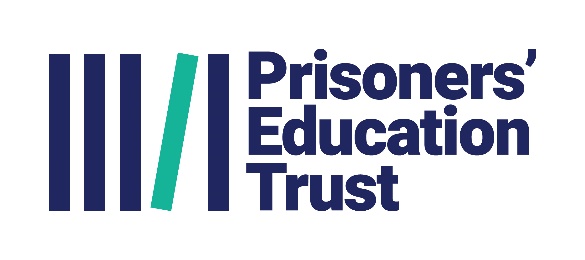 Fundraising Officer application questionsUse this document to draft your answers only. Please submit your responses using the Survey Monkey link. When writing your answers you should give consideration to the points in the person specification.Why are you interested in working at Prisoners’ Education Trust? (Maximum 250 words)Tell us about your experience of providing fundraising administrative support. (Maximum 250 words)When providing fundraising administrative support, how did you approach organising your workload? (Maximum 250 words)What do you think is important to consider when writing an end of grant report to a funder of PET? (Maximum 300 words)